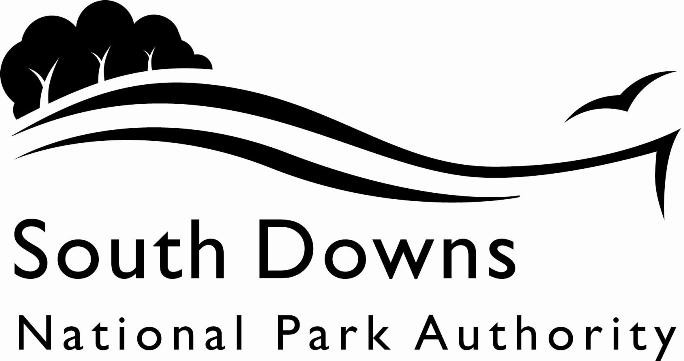 Town and Country Planning Acts 1990Planning (Listed Building and Conservation Area) Act 1990LIST OF NEW PLANNING AND OTHER APPLICATIONS, RECEIVED AND VALIDWEEKLY LIST AS AT 24 June 2024The following is a list of applications which have been made valid in the week shown above for the recovered areas within the South Downs National Park (Adur District Council, Arun District Council, Brighton & Hove Council, Mid Sussex District Council, Wealden District Council, Worthing Borough Council, county applications for East Sussex, Hampshire and West Sussex County Councils), and for all “Called In” applications for the remainder of the National Park area. These will be determined by the South Downs National Park Authority.IMPORTANT NOTE:The South Downs National Park Authority adopted the Community Infrastructure Levy Charging Schedule on 1st April 2017. Applications determined after that date will be subject to the rates set out in the Charging Schedule https://www.southdowns.gov.uk/community-infrastructure-levy/.If you have any questions, please contact CIL@southdowns.gov.uk or tel: 01730 814810. Want to know what’s happening in the South Downs National Park?Sign up to our monthly newsletter to get the latest news and views delivered to your inbox www.southdowns.gov.uk/join-the-newsletterWLVALApplicant:	Mrs DibbenProposal:	Pine (T1) - Reduce height by 2meters. Prune radial spread by 1meter.Location:	The Haven, 46 Nepcote Lane, Findon, West Sussex, BN14 0SLGrid Ref:	512561 108511Applicant:	Mr Neil TaylorProposal:	T1, (Norway Maple, Acer platanoides) - Reduce both T1 and T2 as one crown / canopy - Remove up to 1.5m from the northern side of T1's crown / canopy to match / blend in with works to T2 and to incorporate the crown / canopy of a Sycamore, (situated immediately to the north of T1, which has already been pruned)T2, (Sycamore, Acer pseudoplatanus) - Reduce both T1 and T2 as one crown / canopy - Reduce crown by between 2 and 3m, ensuring the finished result of both trees creates a cohesive, single crown / canopyLocation:	Street Record, High Mead, Paddock Way, Findon, West Sussex,Grid Ref:	512395 108622Town and Country Planning Acts 1990Planning (Listed Building and Conservation Area) Act 1990LIST OF NEW PLANNING AND OTHER APPLICATIONS, RECEIVED AND VALIDWEEKLY LIST AS AT 24 June 2024The following is a list of applications which have been made valid in the week shown above. These will be determined, under an agency agreement, by Chichester District Council, unless the application is ‘Called in’ by the South Downs National Park Authority for determination. Further details regarding the agency agreement can be found on the SDNPA website at www.southdowns.gov.uk.If you require any further information please contact Chichester District Council who will be dealing with the application.IMPORTANT NOTE:The South Downs National Park Authority adopted the Community Infrastructure Levy Charging Schedule on 1st April 2017. Applications determined after that date will be subject to the rates set out in the Charging Schedule https://www.southdowns.gov.uk/community-infrastructure-levy/.If you have any questions, please contact CIL@southdowns.gov.uk or tel: 01730 814810. Want to know what’s happening in the South Downs National Park?Sign up to our monthly newsletter to get the latest news and views delivered to your inbox www.southdowns.gov.uk/join-the-newsletterApplicant:	Mr J Le JehanProposal:	Single-storey side extension and associated landscape works (alternative to approved application SDNP/23/04311/LIS).Location:	74 Henley Old Road, Henley, Easebourne, West Sussex, GU27 3HQGrid Ref:	489454 125697Applicant:	HUNTERProposal: Notification of intention to fell 1 no. Birch tree (T1), 2 no. Yew trees (T2 and T5). Remove 4 no. lower branches and crown thin by 20% on 1 no. Birch tree (T3). Reduce height by 2 m on 1 no. Magnolia tree (T4). Remove 1 no. branch (growing into phone line) on 1 no. Oak tree (T6).Location:	Birch Hanger , Bell Road, Kingsley Green, Fernhurst, West Sussex, GU27 3LGGrid Ref:	489336 130683Applicant:	Barlavington EstateProposal:	Replacement of 9 no. windows on front (south) elevation.Location:	Trip Hill Farmhouse , Tripp Hill, Fittleworth, West Sussex, RH20 1ERGrid Ref:	500625 117661Applicant:	Mrs PearsonProposal:	Temporary caravan accommodation.Location:	Middle Barn , Smokyhouse Lane, Selham, Graffham, West Sussex, GU28 0PRGrid Ref:	492813 120429Applicant:	Mr and Mrs J PittProposal:	Replacement roof tiles.Location:	Hoyle Farm , Hoyle Lane, Heyshott, West Sussex, GU29 0DYGrid Ref:	491194 118795Applicant:	Rosemary WatlingProposal:	Replacement oak framed conservatory (north east elevation) with timber windows, pitched roof with clay tiles and 1 no. conservation style velux window on north west roof elevation.Location:	4 Raughmere Court , Raughmere Drive, Lavant, West Sussex, PO18 0DTGrid Ref:	485988 108003Applicant:	Mr Wayne Parker, Wayne Parker Design LimitedProposal:	Replacement of 6 no. windows to front elevation and 4 no. windows to rear elevation.Location:	Owl Cottage , 15A The Street, Stedham, West Sussex, GU29 0NQGrid Ref:	486269 122439Town and Country Planning Acts 1990Planning (Listed Building and Conservation Area) Act 1990LIST OF NEW PLANNING AND OTHER APPLICATIONS, RECEIVED AND VALIDWEEKLY LIST AS AT 24 June 2024The following is a list of applications which have been made valid in the week shown above. These will be determined, under an agency agreement, by East Hampshire District Council, unless the application is ‘Called in’ by the South Downs National Park Authority for determination. Further details regarding the agency agreement can be found on the SDNPA website at www.southdowns.gov.uk.If you require any further information please contact East Hampshire District Council who will be dealing with the application.IMPORTANT NOTE:The South Downs National Park Authority adopted the Community Infrastructure Levy Charging Schedule on 1st April 2017. Applications determined after that date will be subject to the rates set out in the Charging Schedule https://www.southdowns.gov.uk/community-infrastructure-levy/.If you have any questions, please contact CIL@southdowns.gov.uk or tel: 01730 814810. Want to know what’s happening in the South Downs National Park?Sign up to our monthly newsletter to get the latest news and views delivered to your inbox www.southdowns.gov.uk/join-the-newsletterApplicant:	Mr David North, Hampshire County CouncilProposal:	1. Holly. Fell declining Ivy clad tree.2. Sycamore. Fell self set tree impeding on gable end of school building.Location:	Binsted C Of E (Controlled) Primary School , Church Street, Binsted, Alton, Hampshire, GU34 4NXGrid Ref:	477073 141090Applicant:	Mr & Mrs JonesProposal:	2.5 storey extension to sideLocation:	4 Pine Villas , Longmoor Road, Greatham, Liss, Hampshire, GU33 6ANGrid Ref:	478337 131045Applicant:	Gosia Hulboj, Dot Surveying LtdProposal:	Notification under the electronic communications code regulations of the intention to install the electronic communications apparatus. Replacement of 1No BTS 3900A cabinet with 1No AIRO cabinet on existing concrete base via existing adaptor plate. Installation of 1No GPS node at 3.2m height on existing gantry pole. Installation of ancillary equipment.Location:	Telecommunications Mast, Lovedean Lane, Horndean, Waterlooville, Hampshire,Grid Ref:	468606 113430Applicant:	Goodwyns LtdProposal:	Lawful development certificate existing - Confirmation that the development permitted under SDNP/21/04257/FUL (Repositioning of agricultural access) has lawfully commencedLocation:	158 The Causeway, Petersfield, Hampshire, GU31 4LWGrid Ref:	474150 122326IMPORTANT NOTE: This application is liable for Community Infrastructure Levy and associated details will require to be recorded on the Local Land Charges Register. If you require any additional information regarding this, please contact CIL@southdowns.gov.uk or tel: 01730 814810.Applicant:	Mr & Mrs PirieProposal:	Demolition of existing detached garage and re-built adjacent to property. Erection of wrap around single storey extension with first floor element to rear. New front porchLocation:	165 The Causeway, Petersfield, Hampshire, GU31 4LNGrid Ref:	474032 122286IMPORTANT NOTE: This application is liable for Community Infrastructure Levy and associated details will require to be recorded on the Local Land Charges Register. If you require any additional information regarding this, please contact CIL@southdowns.gov.uk or tel: 01730 814810.Applicant:	Mr A HoldenProposal:	Ground floor rear extension.Location:	77 Woodbury Avenue, Petersfield, Hampshire, GU32 2EBGrid Ref:	474124 124142IMPORTANT NOTE: This application is liable for Community Infrastructure Levy and associated details will require to be recorded on the Local Land Charges Register. If you require any additional information regarding this, please contact CIL@southdowns.gov.uk or tel: 01730 814810.Applicant:	Mr and Mrs PyattProposal:	Single storey front/side extension, conversion of roof space to habitable accommodation following demolition of existing detached garageLocation:	9 Ramshill, Petersfield, Hampshire, GU31 4ARGrid Ref:	475426 124032IMPORTANT NOTE: This application is liable for Community Infrastructure Levy and associated details will require to be recorded on the Local Land Charges Register. If you require any additional information regardingthis, please contact CIL@southdowns.gov.uk or tel: 01730 814810.Applicant:	Mr & Mrs LafosseProposal:	Proposed single-storey rear extension, elevational amendments along with possible balcony area at first-floor level.Location:	Glebe House , Treadwheel Road, Idsworth, Rowlands Castle, Hampshire, PO8 0ANGrid Ref:	472417 112685IMPORTANT NOTE: This application is liable for Community Infrastructure Levy and associated details will require to be recorded on the Local Land Charges Register. If you require any additional information regarding this, please contact CIL@southdowns.gov.uk or tel: 01730 814810.Town and Country Planning Acts 1990Planning (Listed Building and Conservation Area) Act 1990LIST OF NEW PLANNING AND OTHER APPLICATIONS, RECEIVED AND VALIDWEEKLY LIST AS AT 24 June 2024The following is a list of applications which have been made valid in the week shown above. These will be determined, under an agency agreement, by Horsham District Council, unless the application is ‘Called in’ by the South Downs National Park Authority for determination. Further details regarding the agency agreement can be found on the SDNPA website at www.southdowns.gov.uk.If you require any further information please contact Horsham District Council who will be dealing with the application.IMPORTANT NOTE:The South Downs National Park Authority adopted the Community Infrastructure Levy Charging Schedule on 1st April 2017. Applications determined after that date will be subject to the rates set out in the Charging Schedule https://www.southdowns.gov.uk/community-infrastructure-levy/.If you have any questions, please contact CIL@southdowns.gov.uk or tel: 01730 814810. Want to know what’s happening in the South Downs National Park?Sign up to our monthly newsletter to get the latest news and views delivered to your inbox www.southdowns.gov.uk/join-the-newsletterApplicant:	Mr R JamesonProposal:	Erection of a two storey extension and associated alterations Location:	The Pest House, River Lane, Watersfield, West Sussex, RH20 1NG Grid Ref:	501938 115493IMPORTANT NOTE: This application is liable for Community Infrastructure Levy and associated details will require to be recorded on the Local Land Charges Register. If you require any additional information regarding this, please contact CIL@southdowns.gov.uk or tel: 01730 814810.Applicant:	MetherallProposal:	Removal of existing conservatory and garden room and erection of a single storey extension and a new extension along the boundary wall. Renewal of approval SDNP/21/00673/HOUS.Location:	Greyfriars Lodge , Greyfriars Lane, Storrington, West Sussex, RH20 4HEGrid Ref:	508543 113252Town and Country Planning Acts 1990Planning (Listed Building and Conservation Area) Act 1990LIST OF NEW PLANNING AND OTHER APPLICATIONS, RECEIVED AND VALIDWEEKLY LIST AS AT 24 June 2024The following is a list of applications in the area of Lewes and Eastbourne Districts which have been made valid in the week shown above. These will be determined, under an agency agreement, by Lewes District Council, unless the application is ‘Called in’ by the South Downs National Park Authority for determination. Further details regarding the agency agreement can be found on the SDNPA website at www.southdowns.gov.uk.If you require any further information please contact Lewes District Council who will be dealing with the application.IMPORTANT NOTE:The South Downs National Park Authority adopted the Community Infrastructure Levy Charging Schedule on 1st April 2017. Applications determined after that date will be subject to the rates set out in the Charging Schedule https://www.southdowns.gov.uk/community-infrastructure-levy/.If you have any questions, please contact CIL@southdowns.gov.uk or tel: 01730 814810. Want to know what’s happening in the South Downs National Park?Sign up to our monthly newsletter to get the latest news and views delivered to your inbox www.southdowns.gov.uk/join-the-newsletterApplicant:	CappsProposal:	Ash (T1) - Fell to ground level, showing signs of Ash Dieback Ash (T2) - Fell to ground level, showing signs of Ash DiebackLocation:	Preston House , Wick Street, Firle, East Sussex, BN8 6LGGrid Ref:	546523 107913Applicant:	Mr S AlbuquequeProposal:	Conversion and extension of existing detached office building for use as single family dwelling including construction of boundary treatmentsLocation:	Liquid Studio , St Andrews Lane, Lewes, East Sussex, BN7 1UWGrid Ref:	541562 109978Applicant:	Mr W HammondProposal: Replace existing single storey outrigger and conservatory with single storey extension, rear roof pitched dormer and add two conservation type roof windows to the front roof slope and fenestration alterationsLocation:	16 St Johns Terrace, Lewes, East Sussex, BN7 2DLGrid Ref:	541418 110361Applicant:	Mr A Hooper, C/O Lewes Old Grammar SchoolProposal:	Replacement of 2 no. french door sets with associated side panels and top lights to rear extensionLocation:	140 High Street, Lewes, East Sussex, BN7 1XSGrid Ref:	541187 110001Applicant:	Mr/Mrs CunninghamProposal:	Erection of rear conservatoryLocation:	16 Cluny Street, Lewes, East Sussex, BN7 1LNGrid Ref:	541065 109559Applicant:	Mr R HastingsProposal:	Replacement windows, one with a patio door, new railings and ladder rungs to two basement lightwells and two new extract outletsLocation:	Flat 2 , 34 King Henrys Road, Lewes, East Sussex, BN7 1BUGrid Ref:	540688 110671Applicant:	Mx T Townshend, Northease Manor SchoolProposal:	Installation of featheredge fencing to side along with 2no automated hardwood gates Location:	Northease Manor School , Newhaven Road, Northease, East Sussex, BN7 3EY Grid Ref:	541152 106452Applicant:	Mr D BattcockProposal:	Retrospective application for redecoration and refurbishment of house, replacement of a wooden balcony balustradeLocation:	Norton House , Norton Road, Norton, East Sussex, BN25 2UPGrid Ref:Applicant:	Mr MoorheadProposal:	Removal and replacement of entrance door, courtyard door and single door and sidelight.Internal alterations to North Extension, instead of the previously approved demolishment of the extension. Replacement of external window to courtyard, removal of low level wall to kitchen. (Amendment to Applications SDNP/22/05336/LIS and SDNP/22/05335/HOUS)Location:	Hayleigh Farmhouse , Streat Lane, Streat, East Sussex, BN6 8RUGrid Ref:	534721 115160Town and Country Planning Acts 1990Planning (Listed Building and Conservation Area) Act 1990LIST OF NEW PLANNING AND OTHER APPLICATIONS, RECEIVED AND VALIDWEEKLY LIST AS AT 24 June 2024The following is a list of applications which have been made valid in the week shown above. These will be determined, under an agency agreement, by Winchester District Council, unless the application is ‘called in’ by the South Downs National Park Authority for determination. Further details regarding the agency agreement can be found on the SDNPA website at www.southdowns.gov.uk.If you require any further information please contact Winchester District Council who will be dealing with the application.IMPORTANT NOTE:The South Downs National Park Authority adopted the Community Infrastructure Levy Charging Schedule on 1st April 2017. Applications determined after that date will be subject to the rates set out in the Charging Schedule https://www.southdowns.gov.uk/community-infrastructure-levy/.If you have any questions, please contact CIL@southdowns.gov.uk or tel: 01730 814810. Want to know what’s happening in the South Downs National Park?Sign up to our monthly newsletter to get the latest news and views delivered to your inbox www.southdowns.gov.uk/join-the-newsletterApplicant:	Mr James GibbingsProposal:	(Lawful Development Certificate) - Units A & B - Car/body repair workshop - Unit D - Offices, workshop, storage and associated staff facilities used for the design and production of Building Energy Management Systems (BEMS)Location:	Watton Farm , Watton Lane, Droxford, Hampshire, SO32 3HAGrid Ref:	462058 118826Applicant:	Mr & Mrs A WallsProposal:	Single storey rear/side extension and internal refurbishment to provide ancillary respite space for elderly parents in a caring, yet independent, environment.Location:	Harvestgate Farm House , Stocks Lane, Meonstoke, Hampshire, SO32 3NQGrid Ref:	462744 120053Applicant:	Dieter Haslam, Fuller Smith and Turner PlcProposal:	Glazed pergola, timber pavilion, Indian sandstone paving and timber deckingLocation:	Bat And Ball , Hyden Farm Lane, Clanfield, Hampshire, PO8 0UBGrid Ref:	467669 116671Applicant:	Katie Hogendoorn, Fuller Smith and Turner PlcProposal:	Timber pavilionLocation:	Bat And Ball , Hyden Farm Lane, Clanfield, Hampshire, PO8 0UBGrid Ref:	467669 116671Applicant:	Mr P HornProposal:	Proposed conversion of a redundant agricultural building to an open market residential dwelling.Location:	Hill View , Cams Hill Lane, Hambledon, Hampshire, PO7 4RQGrid Ref:	463357 114687Applicant:	A LeylandProposal:	Garden room lead roof ventilation and drive security bollards Location:	Twyford House , High Street, Twyford, Hampshire, SO21 1NU Grid Ref:	448265 125058Applicant:	Mr Jonathan PrattProposal:	1. Remove and rebuild main chimney stack. 2. Replace glass and timber conservatory for solid roof structure of same propostions on the same footprint.Location:	Shafts House , East End, West Meon, Hampshire, GU32 1LUGrid Ref:	464574 124023Applicant:	Mr Graham ThomasProposal:	Replace dilapidated garden pool roomLocation:	Westbury Cottage , Heathfield Lane, West Meon, Hampshire, GU32 1NESDNPA (Arun District area)SDNPA (Arun District area)SDNPA (Arun District area)SDNPA (Arun District area)Team: SDNPA Western Area TeamTeam: SDNPA Western Area TeamTeam: SDNPA Western Area TeamTeam: SDNPA Western Area TeamParish:Findon Parish CouncilWard:Angmering WardCase No:SDNP/24/02527/TPOSDNP/24/02527/TPOSDNP/24/02527/TPOType:Tree Preservation OrderTree Preservation OrderTree Preservation OrderDate Valid:12 June 2024Decision due:7 August 2024Case Officer:Karen WoodenKaren WoodenKaren WoodenSDNPA (Arun District area)SDNPA (Arun District area)SDNPA (Arun District area)SDNPA (Arun District area)Team: SDNPA Western Area TeamTeam: SDNPA Western Area TeamTeam: SDNPA Western Area TeamTeam: SDNPA Western Area TeamParish:Findon Parish CouncilWard:Angmering WardCase No:SDNP/24/02477/TPOSDNP/24/02477/TPOSDNP/24/02477/TPOType:Tree Preservation OrderTree Preservation OrderTree Preservation OrderDate Valid:18 June 2024Decision due:13 August 2024Case Officer:Karen WoodenKaren WoodenKaren WoodenChichester District CouncilChichester District CouncilChichester District CouncilChichester District CouncilTeam: Chichester DC DM teamTeam: Chichester DC DM teamTeam: Chichester DC DM teamTeam: Chichester DC DM teamParish:Easebourne Parish CouncilWard:Easebourne Ward CHCase No:SDNP/24/02429/LISSDNP/24/02429/LISSDNP/24/02429/LISType:Listed BuildingListed BuildingListed BuildingDate Valid:14 June 2024Decision due:9 August 2024Case Officer:Louise KentLouise KentLouise KentChichester District CouncilChichester District CouncilChichester District CouncilChichester District CouncilTeam: Chichester DC DM teamTeam: Chichester DC DM teamTeam: Chichester DC DM teamTeam: Chichester DC DM teamParish:Fernhurst Parish CouncilWard:Fernhurst Ward CHCase No:SDNP/24/02231/TCASDNP/24/02231/TCASDNP/24/02231/TCAType:Tree in a Conservation AreaTree in a Conservation AreaTree in a Conservation AreaDate Valid:11 June 2024Decision due:23 July 2024Case Officer:Henry WhitbyHenry WhitbyHenry WhitbyChichester District CouncilChichester District CouncilChichester District CouncilChichester District CouncilTeam: Chichester DC DM teamTeam: Chichester DC DM teamTeam: Chichester DC DM teamTeam: Chichester DC DM teamParish:Fittleworth Parish CouncilWard:Fittleworth Ward CHCase No:SDNP/24/02296/LISType:Listed BuildingDate Valid:14 June 2024Decision due:9 August 2024Case Officer:Beverly StubbingtonBeverly StubbingtonBeverly StubbingtonChichester District CouncilChichester District CouncilChichester District CouncilChichester District CouncilTeam: Chichester DC DM teamTeam: Chichester DC DM teamTeam: Chichester DC DM teamTeam: Chichester DC DM teamParish:Graffham Parish CouncilWard:Fittleworth Ward CHCase No:SDNP/24/02289/FULSDNP/24/02289/FULSDNP/24/02289/FULType:Full ApplicationFull ApplicationFull ApplicationDate Valid:13 June 2024Decision due:8 August 2024Case Officer:Derek PriceDerek PriceDerek PriceChichester District CouncilChichester District CouncilChichester District CouncilChichester District CouncilTeam: Chichester DC DM teamTeam: Chichester DC DM teamTeam: Chichester DC DM teamTeam: Chichester DC DM teamParish:Heyshott Parish CouncilWard:Easebourne Ward CHCase No:SDNP/24/02063/LISSDNP/24/02063/LISSDNP/24/02063/LISType:Listed BuildingListed BuildingListed BuildingDate Valid:10 June 2024Decision due:5 August 2024Case Officer:Beverly StubbingtonBeverly StubbingtonBeverly StubbingtonChichester District CouncilChichester District CouncilChichester District CouncilChichester District CouncilTeam: Chichester DC DM teamTeam: Chichester DC DM teamTeam: Chichester DC DM teamTeam: Chichester DC DM teamParish:Lavant Parish CouncilWard:Lavant Ward CHCase No:SDNP/24/02437/LISSDNP/24/02437/LISSDNP/24/02437/LISType:Listed BuildingListed BuildingListed BuildingDate Valid:14 June 2024Decision due:9 August 2024Case Officer:Jemma FranklandJemma FranklandJemma FranklandChichester District CouncilChichester District CouncilChichester District CouncilChichester District CouncilTeam: Chichester DC DM teamTeam: Chichester DC DM teamTeam: Chichester DC DM teamTeam: Chichester DC DM teamParish:Stedham With Iping ParishCouncilWard:Midhurst Ward CHCase No:SDNP/24/02176/HOUSSDNP/24/02176/HOUSSDNP/24/02176/HOUSType:HouseholderHouseholderHouseholderDate Valid:7 June 2024Decision due:2 August 2024Case Officer:Khaleda KamaliKhaleda KamaliKhaleda KamaliEast Hampshire District CouncilEast Hampshire District CouncilEast Hampshire District CouncilEast Hampshire District CouncilTeam: East Hants DM teamTeam: East Hants DM teamTeam: East Hants DM teamTeam: East Hants DM teamParish:Binsted Parish CouncilWard:Binsted, Bentley & Selborne WardCase No:SDNP/24/02219/TCASDNP/24/02219/TCASDNP/24/02219/TCAType:Tree in a Conservation AreaTree in a Conservation AreaTree in a Conservation AreaDate Valid:31 May 2024Decision due:12 July 2024Case Officer:Ian BrewsterIan BrewsterIan BrewsterEast Hampshire District CouncilEast Hampshire District CouncilEast Hampshire District CouncilEast Hampshire District CouncilTeam: East Hants DM teamTeam: East Hants DM teamTeam: East Hants DM teamTeam: East Hants DM teamParish:Greatham Parish CouncilWard:Whitehill Hogmoor & Greatham WardCase No:SDNP/24/02259/HOUSSDNP/24/02259/HOUSSDNP/24/02259/HOUSType:HouseholderHouseholderHouseholderDate Valid:4 June 2024Decision due:30 July 2024Case Officer:Pippa Harrisson-ChardPippa Harrisson-ChardPippa Harrisson-ChardEast Hampshire District CouncilEast Hampshire District CouncilEast Hampshire District CouncilEast Hampshire District CouncilTeam: East Hants DM teamTeam: East Hants DM teamTeam: East Hants DM teamTeam: East Hants DM teamParish:Horndean Parish CouncilWard:Horndean Catherington WardCase No:SDNP/24/02501/TELSDNP/24/02501/TELSDNP/24/02501/TELType:Telecommunications NotificationTelecommunications NotificationTelecommunications NotificationDate Valid:17 June 2024Decision due:15 July 2024Case Officer:Alex RansomAlex RansomAlex RansomEast Hampshire District CouncilEast Hampshire District CouncilEast Hampshire District CouncilEast Hampshire District CouncilTeam: East Hants DM teamTeam: East Hants DM teamTeam: East Hants DM teamTeam: East Hants DM teamParish:Petersfield Town CouncilWard:Petersfield Causeway WardCase No:SDNP/24/02167/LDESDNP/24/02167/LDESDNP/24/02167/LDEType:Lawful Development Cert (Existing)Lawful Development Cert (Existing)Lawful Development Cert (Existing)Date Valid:28 May 2024Decision due:23 July 2024Case Officer:Alex RansomAlex RansomAlex RansomEast Hampshire District CouncilEast Hampshire District CouncilEast Hampshire District CouncilEast Hampshire District CouncilTeam: East Hants DM teamTeam: East Hants DM teamTeam: East Hants DM teamTeam: East Hants DM teamParish:Petersfield Town CouncilWard:Petersfield Causeway WardCase No:SDNP/24/02247/HOUSSDNP/24/02247/HOUSSDNP/24/02247/HOUSType:HouseholderHouseholderHouseholderDate Valid:3 June 2024Decision due:29 July 2024Case Officer:Bernie BeckettBernie BeckettBernie BeckettEast Hampshire District CouncilEast Hampshire District CouncilEast Hampshire District CouncilEast Hampshire District CouncilTeam: East Hants DM teamTeam: East Hants DM teamTeam: East Hants DM teamTeam: East Hants DM teamParish:Petersfield Town CouncilWard:Petersfield Bell Hill WardCase No:SDNP/24/01966/HOUSSDNP/24/01966/HOUSSDNP/24/01966/HOUSType:HouseholderHouseholderHouseholderDate Valid:17 June 2024Decision due:12 August 2024Case Officer:Alex RansomAlex RansomAlex RansomEast Hampshire District CouncilEast Hampshire District CouncilEast Hampshire District CouncilEast Hampshire District CouncilTeam: East Hants DM teamTeam: East Hants DM teamTeam: East Hants DM teamTeam: East Hants DM teamParish:Petersfield Town CouncilWard:Petersfield St Peter's WardCase No:SDNP/24/02148/HOUSSDNP/24/02148/HOUSSDNP/24/02148/HOUSType:HouseholderHouseholderHouseholderDate Valid:19 June 2024Decision due:14 August 2024Case Officer:Alex RansomAlex RansomAlex RansomEast Hampshire District CouncilEast Hampshire District CouncilEast Hampshire District CouncilEast Hampshire District CouncilTeam: East Hants DM teamTeam: East Hants DM teamTeam: East Hants DM teamTeam: East Hants DM teamParish:Rowlands Castle Parish CouncilWard:Rowlands Castle WardCase No:SDNP/24/02193/HOUSSDNP/24/02193/HOUSSDNP/24/02193/HOUSType:HouseholderHouseholderHouseholderDate Valid:14 June 2024Decision due:9 August 2024Case Officer:Ashton CarruthersAshton CarruthersAshton CarruthersHorsham District CouncilHorsham District CouncilHorsham District CouncilHorsham District CouncilTeam: Horsham DC DM teamTeam: Horsham DC DM teamTeam: Horsham DC DM teamTeam: Horsham DC DM teamParish:Coldwaltham Parish CouncilWard:Pulborough, Coldwatham and AmberleyCase No:SDNP/24/02340/HOUSSDNP/24/02340/HOUSSDNP/24/02340/HOUSType:HouseholderHouseholderHouseholderDate Valid:13 June 2024Decision due:8 August 2024Case Officer:Halima ChowdhuryHalima ChowdhuryHalima ChowdhuryHorsham District CouncilHorsham District CouncilHorsham District CouncilHorsham District CouncilTeam: Horsham DC DM teamTeam: Horsham DC DM teamTeam: Horsham DC DM teamTeam: Horsham DC DM teamParish:Storrington & Sullington ParishCouncilWard:Storrington and Washington WardCase No:SDNP/24/02225/HOUSSDNP/24/02225/HOUSSDNP/24/02225/HOUSType:HouseholderHouseholderHouseholderDate Valid:11 June 2024Decision due:6 August 2024Case Officer:Halima ChowdhuryHalima ChowdhuryHalima ChowdhuryLewes and Eastbourne CouncilsLewes and Eastbourne CouncilsLewes and Eastbourne CouncilsLewes and Eastbourne CouncilsTeam: Lewes DC North TeamTeam: Lewes DC North TeamTeam: Lewes DC North TeamTeam: Lewes DC North TeamParish:Firle Parish CouncilWard:Ouse Valley And Ringmer WardCase No:SDNP/24/02412/TCASDNP/24/02412/TCASDNP/24/02412/TCAType:Tree in a Conservation AreaTree in a Conservation AreaTree in a Conservation AreaDate Valid:13 June 2024Decision due:25 July 2024Case Officer:Mark PullenMark PullenMark PullenLewes and Eastbourne CouncilsLewes and Eastbourne CouncilsLewes and Eastbourne CouncilsLewes and Eastbourne CouncilsTeam: Lewes DC North TeamTeam: Lewes DC North TeamTeam: Lewes DC North TeamTeam: Lewes DC North TeamParish:Lewes Town CouncilWard:Lewes Priory WardCase No:SDNP/24/02356/FULSDNP/24/02356/FULSDNP/24/02356/FULType:Full ApplicationFull ApplicationFull ApplicationDate Valid:11 June 2024Decision due:6 August 2024Case Officer:Chris WrightChris WrightChris WrightLewes and Eastbourne CouncilsLewes and Eastbourne CouncilsLewes and Eastbourne CouncilsLewes and Eastbourne CouncilsTeam: Lewes DC North TeamTeam: Lewes DC North TeamTeam: Lewes DC North TeamTeam: Lewes DC North TeamParish:Lewes Town CouncilWard:Lewes Castle WardCase No:SDNP/24/02397/HOUSType:HouseholderDate Valid:12 June 2024Decision due:7 August 2024Case Officer:Robin HirschfeldRobin HirschfeldRobin HirschfeldLewes and Eastbourne CouncilsLewes and Eastbourne CouncilsLewes and Eastbourne CouncilsLewes and Eastbourne CouncilsTeam: Lewes DC North TeamTeam: Lewes DC North TeamTeam: Lewes DC North TeamTeam: Lewes DC North TeamParish:Lewes Town CouncilWard:Lewes Castle WardCase No:SDNP/24/02400/LISSDNP/24/02400/LISSDNP/24/02400/LISType:Listed BuildingListed BuildingListed BuildingDate Valid:12 June 2024Decision due:7 August 2024Case Officer:Larissa BrooksLarissa BrooksLarissa BrooksLewes and Eastbourne CouncilsLewes and Eastbourne CouncilsLewes and Eastbourne CouncilsLewes and Eastbourne CouncilsTeam: Lewes-Eastbourne DM teamTeam: Lewes-Eastbourne DM teamTeam: Lewes-Eastbourne DM teamTeam: Lewes-Eastbourne DM teamParish:Lewes Town CouncilWard:Lewes Priory WardCase No:SDNP/24/02195/HOUSSDNP/24/02195/HOUSSDNP/24/02195/HOUSType:HouseholderHouseholderHouseholderDate Valid:13 June 2024Decision due:8 August 2024Case Officer:Chris WrightChris WrightChris WrightLewes and Eastbourne CouncilsLewes and Eastbourne CouncilsLewes and Eastbourne CouncilsLewes and Eastbourne CouncilsTeam: Lewes-Eastbourne DM teamTeam: Lewes-Eastbourne DM teamTeam: Lewes-Eastbourne DM teamTeam: Lewes-Eastbourne DM teamParish:Lewes Town CouncilWard:Lewes Castle WardCase No:SDNP/24/02433/FULSDNP/24/02433/FULSDNP/24/02433/FULType:Full ApplicationFull ApplicationFull ApplicationDate Valid:14 June 2024Decision due:9 August 2024Case Officer:Robin HirschfeldRobin HirschfeldRobin HirschfeldLewes and Eastbourne CouncilsLewes and Eastbourne CouncilsLewes and Eastbourne CouncilsLewes and Eastbourne CouncilsTeam: Lewes DC North TeamTeam: Lewes DC North TeamTeam: Lewes DC North TeamTeam: Lewes DC North TeamParish:Rodmell Parish CouncilWard:Kingston WardCase No:SDNP/24/01392/FULSDNP/24/01392/FULSDNP/24/01392/FULType:Full ApplicationFull ApplicationFull ApplicationDate Valid:13 May 2024Decision due:8 July 2024Case Officer:Chris WrightChris WrightChris WrightLewes and Eastbourne CouncilsLewes and Eastbourne CouncilsLewes and Eastbourne CouncilsLewes and Eastbourne CouncilsTeam: Lewes-Eastbourne DM teamTeam: Lewes-Eastbourne DM teamTeam: Lewes-Eastbourne DM teamTeam: Lewes-Eastbourne DM teamParish:South Heighton Parish CouncilWard:Ouse Valley And Ringmer WardCase No:SDNP/24/02554/LISType:Listed BuildingListed BuildingListed BuildingDate Valid:21 June 2024Decision due:16 August 2024Case Officer:Larissa BrooksLarissa BrooksLarissa BrooksLewes and Eastbourne CouncilsLewes and Eastbourne CouncilsLewes and Eastbourne CouncilsLewes and Eastbourne CouncilsTeam: Lewes-Eastbourne DM teamTeam: Lewes-Eastbourne DM teamTeam: Lewes-Eastbourne DM teamTeam: Lewes-Eastbourne DM teamParish:Westmeston Parish CouncilWard:Ditchling And Westmeston WardCase No:SDNP/24/02361/LISSDNP/24/02361/LISSDNP/24/02361/LISType:Listed BuildingListed BuildingListed BuildingDate Valid:11 June 2024Decision due:6 August 2024Case Officer:Larissa BrooksLarissa BrooksLarissa BrooksWinchester City CouncilWinchester City CouncilWinchester City CouncilWinchester City CouncilTeam: Winchester CC SDNPA teamTeam: Winchester CC SDNPA teamTeam: Winchester CC SDNPA teamTeam: Winchester CC SDNPA teamParish:Corhampton and MeonstokeParish CouncilWard:Cheriton And Bishops Sutton WardCase No:SDNP/24/02496/LDESDNP/24/02496/LDESDNP/24/02496/LDEType:Lawful Development Cert (Existing)Lawful Development Cert (Existing)Lawful Development Cert (Existing)Date Valid:19 June 2024Decision due:14 August 2024Case Officer:Fiona SutherlandFiona SutherlandFiona SutherlandWinchester City CouncilWinchester City CouncilWinchester City CouncilWinchester City CouncilTeam: Winchester CC SDNPA teamTeam: Winchester CC SDNPA teamTeam: Winchester CC SDNPA teamTeam: Winchester CC SDNPA teamParish:Corhampton and MeonstokeParish CouncilWard:Cheriton And Bishops Sutton WardCase No:SDNP/24/02555/HOUSSDNP/24/02555/HOUSSDNP/24/02555/HOUSType:HouseholderHouseholderHouseholderDate Valid:24 June 2024Decision due:19 August 2024Case Officer:Finn HufferFinn HufferFinn HufferWinchester City CouncilWinchester City CouncilWinchester City CouncilWinchester City CouncilTeam: Winchester CC SDNPA teamTeam: Winchester CC SDNPA teamTeam: Winchester CC SDNPA teamTeam: Winchester CC SDNPA teamParish:Hambledon Parish CouncilWard:Central Meon Valley WardCase No:SDNP/24/02312/FULSDNP/24/02312/FULSDNP/24/02312/FULType:Full ApplicationFull ApplicationFull ApplicationDate Valid:6 June 2024Decision due:1 August 2024Case Officer:Tania NovachicTania NovachicTania NovachicWinchester City CouncilWinchester City CouncilWinchester City CouncilWinchester City CouncilTeam: Winchester CC SDNPA teamTeam: Winchester CC SDNPA teamTeam: Winchester CC SDNPA teamTeam: Winchester CC SDNPA teamParish:Hambledon Parish CouncilWard:Central Meon Valley WardCase No:SDNP/24/02313/LISSDNP/24/02313/LISSDNP/24/02313/LISType:Listed BuildingListed BuildingListed BuildingDate Valid:6 June 2024Decision due:1 August 2024Case Officer:Tania NovachicTania NovachicTania NovachicWinchester City CouncilWinchester City CouncilWinchester City CouncilWinchester City CouncilTeam: Winchester CC SDNPA teamTeam: Winchester CC SDNPA teamTeam: Winchester CC SDNPA teamTeam: Winchester CC SDNPA teamParish:Soberton Parish CouncilWard:Central Meon Valley WardCase No:SDNP/24/02502/FULSDNP/24/02502/FULSDNP/24/02502/FULType:Full ApplicationFull ApplicationFull ApplicationDate Valid:19 June 2024Decision due:14 August 2024Case Officer:Drew BlackmanDrew BlackmanDrew BlackmanWinchester City CouncilWinchester City CouncilWinchester City CouncilWinchester City CouncilTeam: Winchester CC SDNPA teamTeam: Winchester CC SDNPA teamTeam: Winchester CC SDNPA teamTeam: Winchester CC SDNPA teamParish:Twyford Parish CouncilWard:Colden Common And Twyford WardCase No:SDNP/24/02518/LISSDNP/24/02518/LISSDNP/24/02518/LISType:Listed BuildingListed BuildingListed BuildingDate Valid:19 June 2024Decision due:14 August 2024Case Officer:Tania NovachicTania NovachicTania NovachicWinchester City CouncilWinchester City CouncilWinchester City CouncilWinchester City CouncilTeam: Winchester CC SDNPA teamTeam: Winchester CC SDNPA teamTeam: Winchester CC SDNPA teamTeam: Winchester CC SDNPA teamParish:West Meon Parish CouncilWard:Cheriton And Bishops Sutton WardCase No:SDNP/24/02503/LISSDNP/24/02503/LISSDNP/24/02503/LISType:Listed BuildingListed BuildingListed BuildingDate Valid:19 June 2024Decision due:14 August 2024Case Officer:Finn HufferFinn HufferFinn HufferWinchester City CouncilWinchester City CouncilWinchester City CouncilWinchester City CouncilTeam: Winchester CC SDNPA teamTeam: Winchester CC SDNPA teamTeam: Winchester CC SDNPA teamTeam: Winchester CC SDNPA teamParish:West Meon Parish CouncilWard:Upper Meon Valley WardCase No:SDNP/24/02044/HOUSSDNP/24/02044/HOUSSDNP/24/02044/HOUSType:HouseholderHouseholderHouseholderDate Valid:20 June 2024Decision due:15 August 2024Case Officer:Tania NovachicTania NovachicTania Novachic